Rassismus – Privilegien Sequenzen: 00:34-00:47 / 21:04-21:23 / 26:40-26:54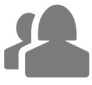 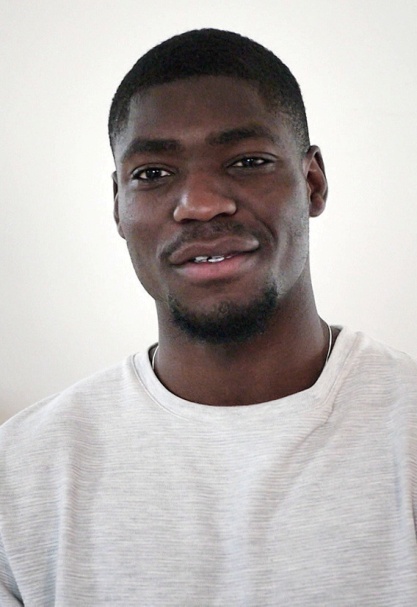 Lest die Zitate von Celestino aus dem Film:Celestino weist zweimal im Film darauf hin, dass Weiße gegenüber Schwarzen/People of Colour Privilegien haben. Meist sind sich Weiße dessen gar nicht bewusst. Auch wenn sie es gar nicht wollen, profitieren sie oftmals von Rassismus. Es ist also wichtig, dass Weiße Menschen sich ihrer Privilegien bewusst werden! Lest die folgenden Aussagen und sprecht in Kleingruppen darüber.● „Weiße Menschen werden als Individuen angesehen, während Schwarze meist als Repräsentant:innen einer ganzen Gruppe betrachtet werden.“● „Weißen Menschen werden positive Attribute (wohlhabend, gebildet) zugeordnet, während Schwarzen negative Attribute (arm, ungebildet) zugeschrieben werden.“● „Weiße Menschen müssen nicht befürchten, am ersten Arbeitstag (in einer Bank o.Ä.) mit dem Putzpersonal verwechselt zu werden.“Sammelt weitere Beispiele und haltet eure Ergebnisse (z.B. in Form eines Clusters) fest.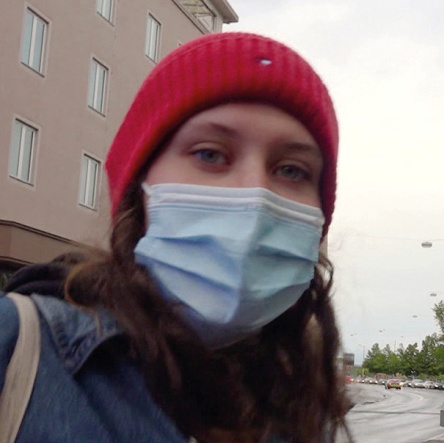 